Схема проездаСанаторий «Надзея»Адрес — санаторий Надзея: 
225103 Брестская область, Жабинковский район, 1.6 км севернее д. Чижевщина Проезд на общественном транспорте в санаторий Надзея: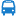 от г. Минск до г. Брест, г. Жабинка: ежедневно пригородные электропоезда и пассажирские поезда; также от автовокзала "Центральный" до г. Брест курсируют рейсовые автобусы, время отправления - 14.10 (кроме вс), 15.40 (пн-пт), 18.00 (ежедневно), 18.20 (ср, пт, вс);от г. Брест до санатория "Надзея": от автовокзала до остановки "санаторий Надзея" ежедневно отправляются рейсовые автобусы Брест - санаторий Буг, время отправления 7.10, 13.25, 16.45;от г. Жабинка до санатория "Надзея": от автостанции до остановки "санаторий Надзея" рейсовый автобус Жабинка - Кобрин, время отправления 8.20, 14.40 (пн, ср, сб, вс); или на такси.Администрация предприятия не несет ответственности за изменения в расписании общественного транспорта. Проезд на личном транспорте в санаторий Надзея: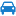 г. Полоцк-г. Минск (около 225 км):
по трассе Р46 (Лепель-Полоцк-граница России (Юховичи)) до г. Лепель (около 70 км); по трассе М3 (Минск-Витебск) до г. Минск (около 155 км)г. Витебск-г. Минск (около 280 км):
по трассе М3 (Минск-Витебск) до г. Минск (около 280 км)г. Минск- санаторий «Надзея» (около 315 км):
по трассе М1 (Брест (Козловичи)-Минск-граница России (Редьки)) до п. Ходосы (около 310 км); по трассе М1 (Брест (Козловичи)-Минск-граница России (Редьки)) до поворота направо с указателем на санаторий «Надзея» (около 1,5 км); направо, по указателям до санатория «Надзея» (около 2,5 км).